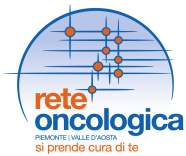 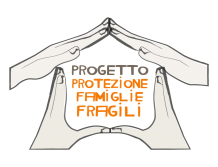 Progetto Protezione Famiglie FragiliCognome_________________________        Nome_________________________Sesso _________     Data di nascita __________________     Età ____________Indirizzo ___________________________________ Città _____________________Nazionalità________________________     Telefono__________________________Diagnosi Ingresso ______________________________________________________Aspettativa di vita			                 Valutazione effettuata in:o Breve  (fino a 4 mesi)				o Accoglienza CAS		o Media (dai 4 ai 12 mesi)				o Accoglienza Day Hospitalo Lungo termine (oltre 1 anno)			            o Accoglienza reparto							o Accoglienza Cure PalliativeCaratteristiche della famiglia	                 Care Giver              o  SI              o  NOo Coniugato/a	                                        (nominativo)___________________________         o Divorziato/ao Separato/ao Vedovo/a				Presenza di figli            o  SI              o  NOo Single					Età______________________________o ConviventeConsenso del paziente ad entrare in contatto con la famiglia            o  SI            o  NOIl paziente rifiuta di dare informazioni sulla famiglia        o          Indicare uno o più indici di fragilitào Famiglia con bambinio Famiglia con ragazzi o giovani adultio Famiglia con altri malati o altri disabilio Famiglia con soggetti colpiti da disagio psichico/alcolismo/tossicodipendenza	Paziente già seguito da:        o  SERT             o CSM              o SCT                                                                       o Psicologo 	Nominativo Referente  _____________________________________________o Famiglia con disagio economicoo Famiglia ristretta (età del familiare  _______)o Nessun familiareo Famiglia con esperienze traumatiche (lutti/gravi malattie....)o Famiglia con difficoltà linguistica/culturaleo Gravi situazioni dovute all’emergenza pandemica da covid-19Note libere       ____________________________________________________________________________________________________________________________________________________________________________________________________________________________________________________________Data compilazione_________________         Data presa carico_____________________Nome compilatore_____________________ Provenienza____________________________